CJ MML 220720/21				STATUTÁRNÍ  MĚSTO  LIBERECOdbor majetkové správyObec Liberec zveřejňuje podle ustanovení § 39 odst. 1 zákona č. 128/2000 Sb.,               o obcích, ve znění pozdějších předpisů, záměr rozšíření předmětu pronájmu u platné smlouvy o pronájmu nebytových prostor v tzv. „Pavilonu B“ v budově bez č. p. (ul. Masarykova), Liberec I – Staré město, který je umístěn na pozemku p. č. 2473/6, vše k. ú. Liberec, zapsané na listu vlastnictví č. 1 u Katastrálního úřadu pro Liberecký kraj, Katastrální pracoviště Liberec.Zveřejněno:    22. 10. 2021 – 9. 11. 2021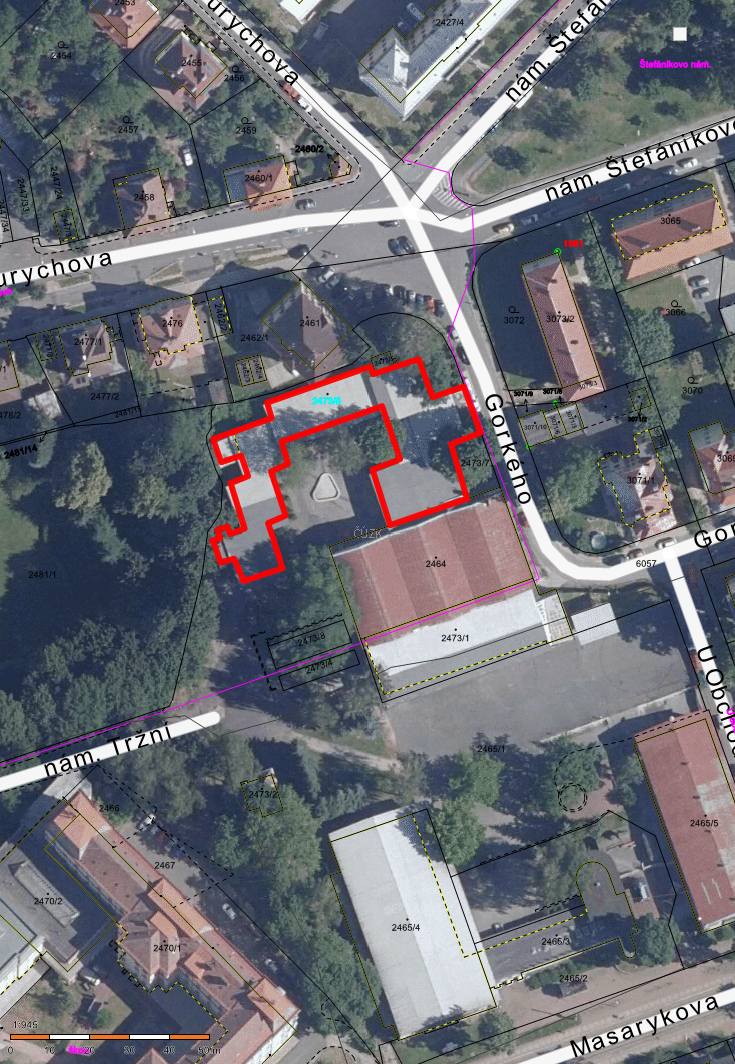  Ivana Roncová            vedoucí oddělení								   majetkové evidence a dispozic(O. Bošek, tel.: 485 243 291)